Participation Application formGroup InformationGroup DescriptionReferencesPlease list any recent festivals (in Europe).Videos (for example, links to YouTube movies).Please add some photos of your group performances to your application. (attached to the email sending this from)Composition of your groupPlease note:-       The participation of young members below the age of 18, must be accepted by the organizer.-       We prefer groups of approximately 30 persons.Other informationPlease add other important information that we should know as organizer of the festival. For example, special food requirements, state of health of group members or officials.Disclaimer and SignatureI certify that my answers are true and complete to the best of my knowledge. Please be aware: when you submit your application, we do not guarantee any approval. We will contact you within one month after your application.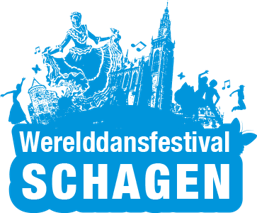 WerelddansfestivalSchagenFull name of the group:Art director:Group leader:Artistic category:Address:Street AddressNumberCityState/ProvinceZIP CodePhone:Email:Mobile:Foundation:Special aspects of your group (dances, instruments, costumes):Experiences:Did you organize a festival?Did you organize a festival?YESNOIf yes, explain:Other group information:Age< 16 Years16<18 Years18<40 Years> 40 YearsTotalDancersMaleFemaleMusiciansMaleFemaleSingersMaleFemaleDirectorsMaleFemaleDriversMaleFemaleOthers?MaleFemaleTotalOther comments:Do you accept the Participation Rules?YESNOSignature:Date: